IO DIVENTO MAMMACOME SI DICE?                               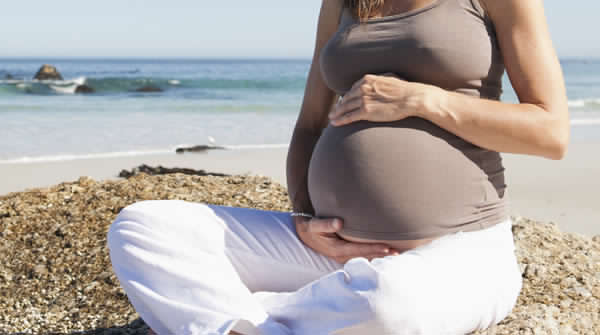 ESSERE INCINTA                                    IO SONO INCINTAASPETTARE UN BAMBINO                   IO ASPETTO UN BAMBINOESSERE IN STATO INTERESSANTE       IO SONO IN STATO INTERESSANTEESSERE IN GRAVIDANZA                      IO SONO IN GRAVIDANZAESSERE IN DOLCE ATTESA                    IO SONO IN DOLCE ATTESAQUANTO DURA LA GRAVIDANZA?LA GRAVIDANZA DURA 9 MESI.      LA GRAVIDANZA DURA CIRCA 40 SETTIMANE.A CHE MESE SEI? SONO AL PRIMO MESE (1°)SONO AL SECONDO MESE (2°)SONO AL TERZO MESE (3°)SONO AL QUARTO MESE (4°)SONO AL QUINTO MESE (5°)SONO AL SESTO MESE (6°)SONO AL SETTIMO MESE (7°)SONO ALL’OTTAVO MESE (8°)SONO AL NONO MESE (9°)COME CAPISCO DI ESSERE INCINTA?FACCIO IL TEST DI GRAVIDANZA A CASA.FACCIO LE ANALISI DEL SANGUE BETA HCG IN OSPEDALE.FACCIO UNA VISITA GINECOLOGICA.COSA SUCCEDE ALLA FINE DEI NOVE MESI?C’È IL PARTO.PARTORISCO IL BAMBINO.IL BAMBINO NASCE.COSA SUCCEDE PRIMA DI PARTORIRE?SI ROMPONO LE ACQUE. HO LE CONTRAZIONI.COME PUÒ NASCERE IL BAMBINO?CON IL PARTO NATURALE.CON IL PARTO CESAREO.DOVE NASCE IL BAMBINO?IL PARTO NATURALE AVVIENE NELLA SALA PARTO DELL’OSPEDALE.IL PARTO CESAREO AVVIENE NELLA SALA OPERATORIA DELL’OSPEDALE.CHI È VICINO A ME QUANDO DEVO PARTORIRE?IL GINECOLOGO, L’OSTETRICA E GLI INFERMIERI.COMPLETA L’APPARATO GENITALE MASCHILE E FEMMINILE CON QUESTI NOMI: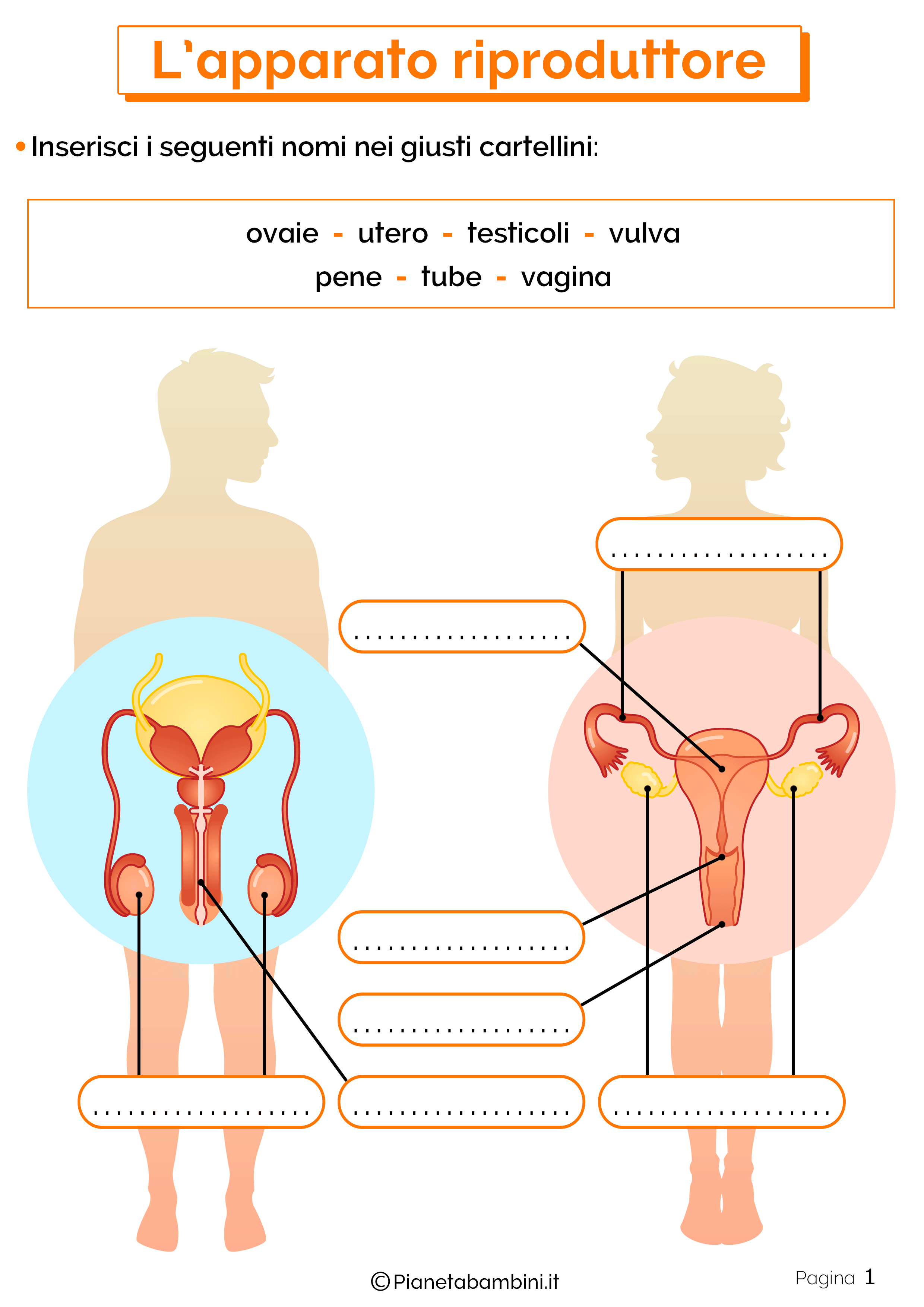 SCEGLI LA RISPOSTA CORRETTA:COME SI CHIAMA IL TUBO LUNGO CHE COLLEGA LA MAMMA E IL FIGLIO NELLA PANCIA?PLACENTACORDONE OMBELICALEVAGINAA CHE SERVE IL SACCO AMNIOTICO?A PROTEGGERE IL BAMBINOA CHIAMARE L’AMBULANZAA ROMPERE LE ACQUECOME SI CHIAMA L’UNIONE TRA SPERMATOZOI MASCHILI E OVULO FEMMINILE?MESTRUAZIONEFECONDAZIONEMENOPAUSACHE COSA SUCCEDE ALLA FINE DEI 9 MESI DI GRAVIDANZA?LA PARTENZAIL PARTOLA FECONDAZIONEQUALI POSSONO ESSERE I PRIMI SINTOMI DELLA GRAVIDANZA?NAUSEA, VOMITO, STANCHEZZAMAL DI GOLAFEBBRE